Робот-погрузчикДрачев Данил Колпаков Роман муниципальное автономное учреждение дополнительного образования «Центр технического творчества»творческое объединение «Робототехника»Руководитель:Бабушкин Максим Викторович                                     педагог дополнительного образованияг. Муравленко, 2013АннотацияПредставлен проект изготовления модели робота-погрузчика. Подробно описан процесс конструирования и сборки робототехнической модели, а также необходимые для этого технические ресурсы. Все этапы работы сопровождаются фотографиями.При работе над проектом были использованы разнообразные методы и приемы: изучение технической литературы, практическая работа, испытание, корректировка технических ошибок, анализ и систематизация материала. В результате реализации проекта получена рабочая модель робота-погрузчика, управление которой осуществляется по каналу Bluetooth с помощью программы NXT Renote Control.Цель проекта: конструирование и сборка модели робота-погрузчика.Проблема: необходимость очистки снежных заносов на дорогах.План работы над проектом:Задумка, фантазия – что мы хотим получить?Изучение  источников по теме проекта (литературы, интернет-сайтов).Проектирование модели;Подбор необходимых деталей конструктора;Конструирование и сборка модели;Приведение модели в  движение, управляя ею по каналу Bluetooth с помощью программы NXT Renote Control;Технические испытания, демонстрация модели;Обобщение материала по теме проекта.  Методы работы над проектом:изучение технической литературы;практическая работа;испытание;корректировка технических ошибок;анализ и систематизация материала. Сначала мы думали над тем, что мы хотим получить? Ребята из нашего творческого объединения «Робототехника» собрали робота для очистки дорог от снега. И мы подумали: а куда будет деваться тот снег, который их робот-чистильщик уберет с дороги? Его ведь нужно погрузить в машину и вывезти из города. И мы решили сконструировать и собрать робот-погрузчик.Затем мы искали информацию о погрузчиках: читали книги про транспорт, смотрели телепередачи, искали в интернете. Мы выбрали примерную модель погрузчика (Приложение 1).Конструирование и сборку модели осуществляли экспериментальным путем с использованием конструкторов Lego Mindstorms 9797 и Lego Mindstorms 9695. Все элементы робота крепятся с помощью соединительных втулок. Инструменты для сборки данного работа не использовались.Работа над проектом проводилась в течение одного месяца.Этапы конструирования и сборки моделиКолесная база собрана из четырех колес, двух сервомоторов и микроконтроллера NXT, закрепленного между ними в горизонтальном положении. Опытным путем было выявлено, что для лучшей устойчивости модели нужно удлинить колесную базу и сделать небольшой наклон путем прикрепления изогнутых балок. (Приложение 2)На передний бампер колесной базы прикрепляется третий сервомотор. (Приложение 3)«Рука» погрузчика собирается из системы подвижных и неподвижных балок. За счет подвижных балок осуществляется подъем и опускание «руки», неподвижные балки выполняют функцию удержания груза в «руке». (Приложение 4)Ультразвуковой датчик устанавливается на подвижные балки и выполняет функции поиска и определения наличия груза в «руке». «Рука» крепится к третьему сервомотору на передний бампер робота. (Приложение 5)Световой датчик устанавливается в передней левой части модели и выполняет функцию поиска места разгрузки груза. (Приложение 6)Все датчики и сервомоторы соединяются с микроконтроллером NXT с помощью пяти шлейфов. (Приложение 7)Управление моделью осуществляется по каналу Bluetooth с помощью программы NXT Renote Control. В будущем мы собираемся модернизировать данную модель в более автономное устройство. Поэтому будет продолжена работа по совершенствованию управления модели с помощью специально разработанной программы. Принцип работы модели в программеРобот-погрузчик, вращаясь на месте, с помощью ультразвукового датчика ищет предмет, который нужно погрузить. Подъезжает к нему, поднимает его. Когда груз поднят, робот начинает вращаться и уже с помощью светового датчика начинает искать место разгрузки груза. Обнаружив это место, обозначенное светящимся предметом (светодиод), погрузчик подъезжает к нему и разгружает груз. (Приложение 9)Результат реализации проекта: рабочая модель робота-погрузчика, управление которой осуществляется по каналу Bluetooth с помощью программы NXT Renote Control. Цель проекта достигнута.Технологичность проекта: модель робота-погрузчика по представленным в проекте данным можно собрать дома, в школе или учреждении дополнительного образования при наличии конструкторов Lego Mindstorms 9797 и Lego Mindstorms 9695, а также компьютера или телефона с установленной программой NXT Renote Control.Использованные источникиБольшая энциклопедия транспорта / И. Грэм, К. Окслейд; МАХАОН, 2007 Телевизионный канал «Discovery Channel» программы «Большие машины», «Как это сделано», «Как это работает» Интернет сайт http://www.globalcrane.ru/catalog/vsedorozhnye-avtokranyИнтернет сайт  http://www.russianrobotics.ru/Приложение 1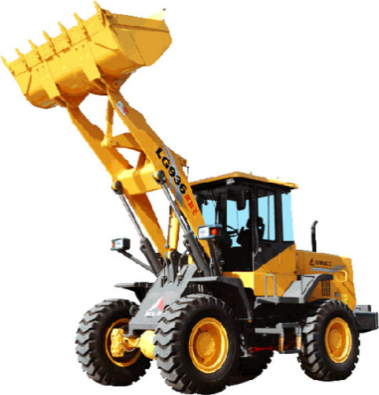 Приложение 2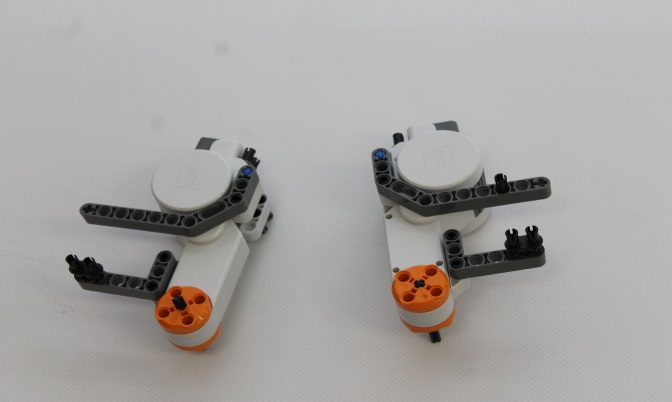 Фото 1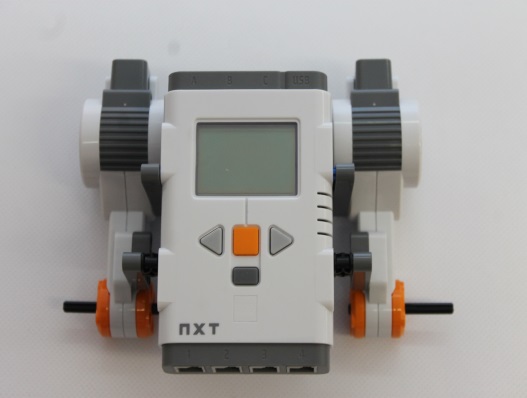 Фото 2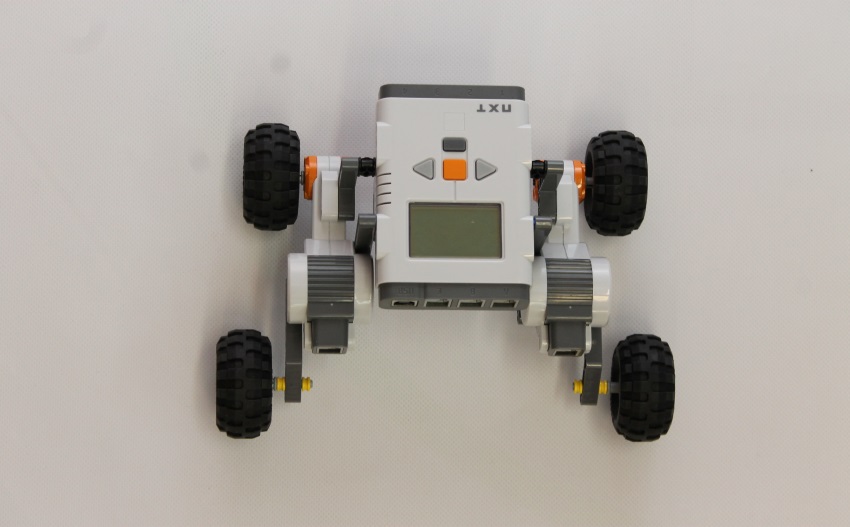 Фото 3Приложение 3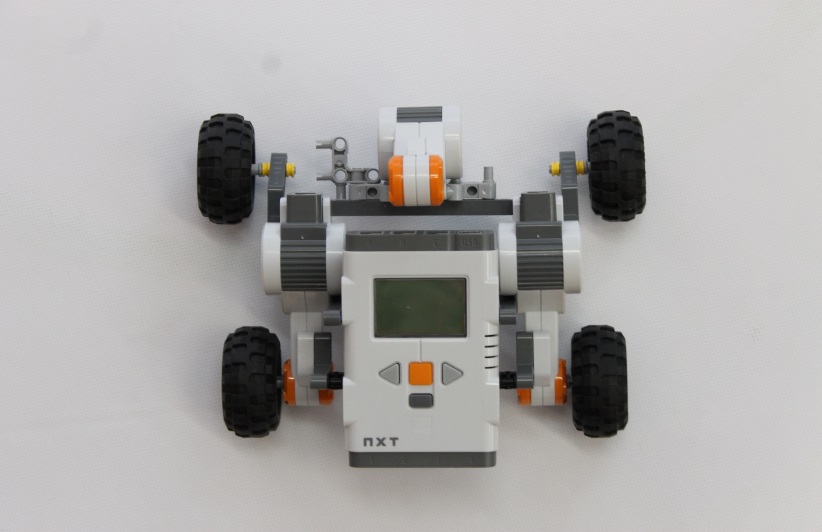 Фото 4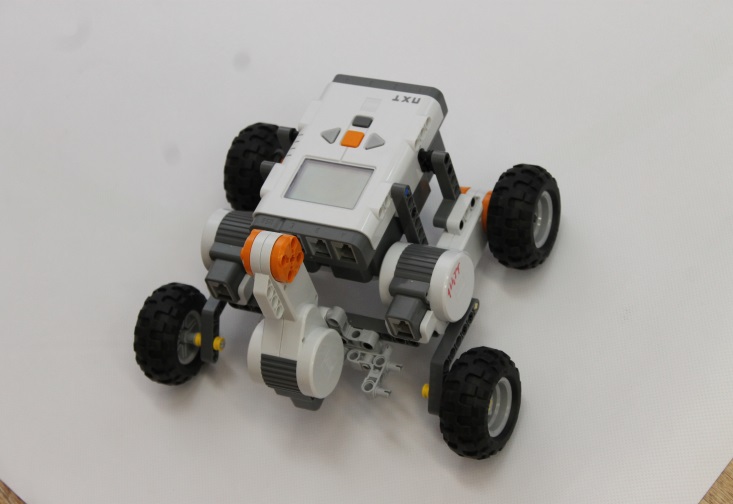 Фото 5Приложение 4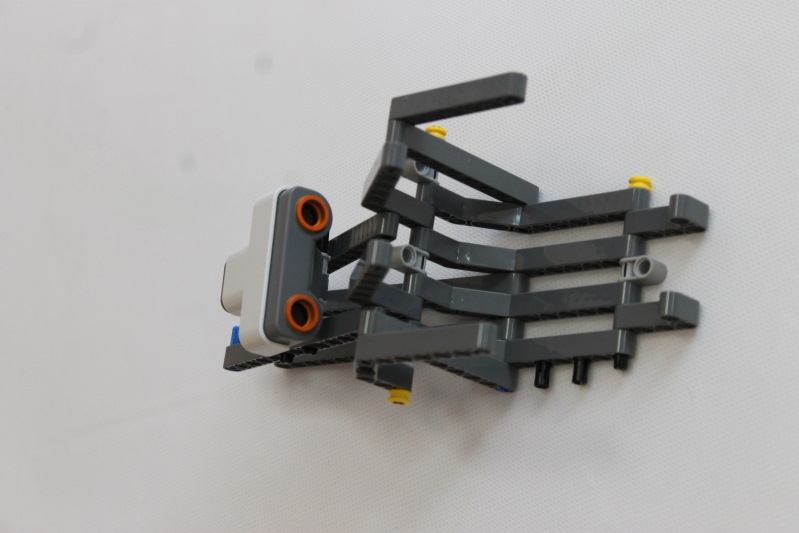 	Фото 6	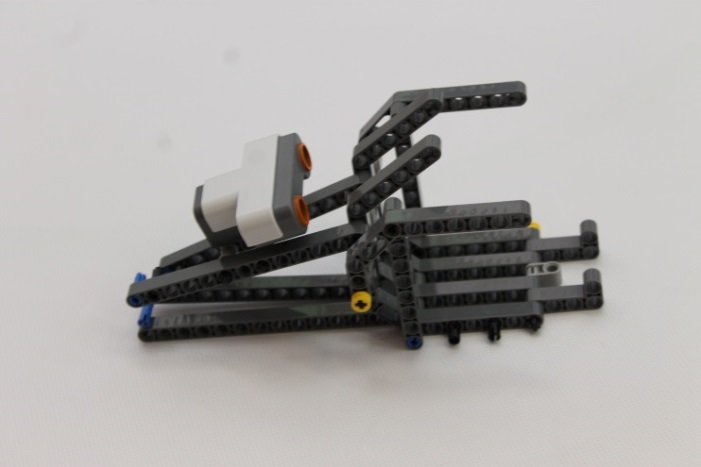 Фото 7Приложение 5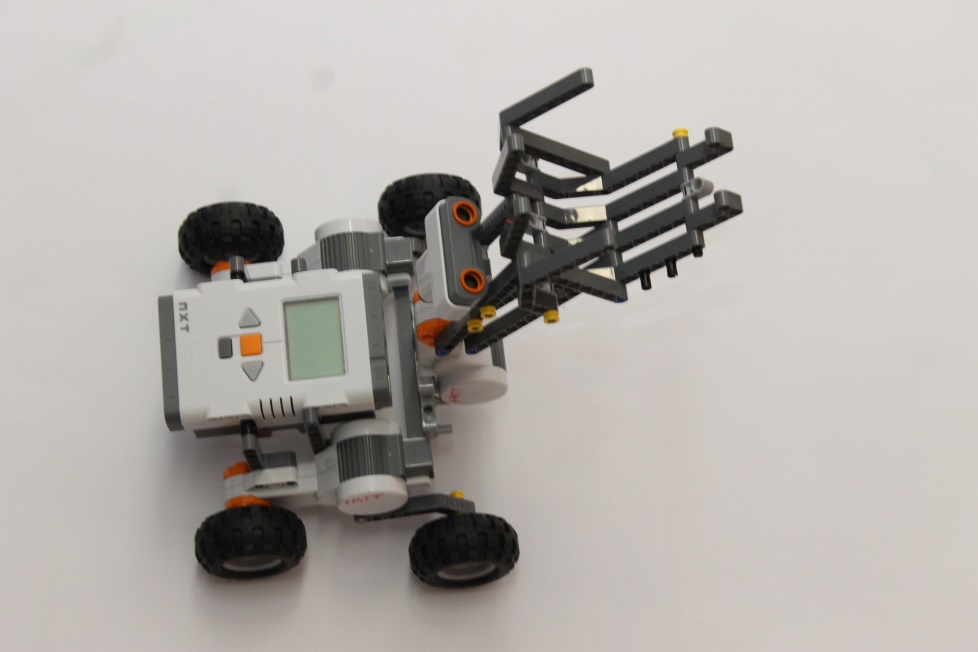 Фото 8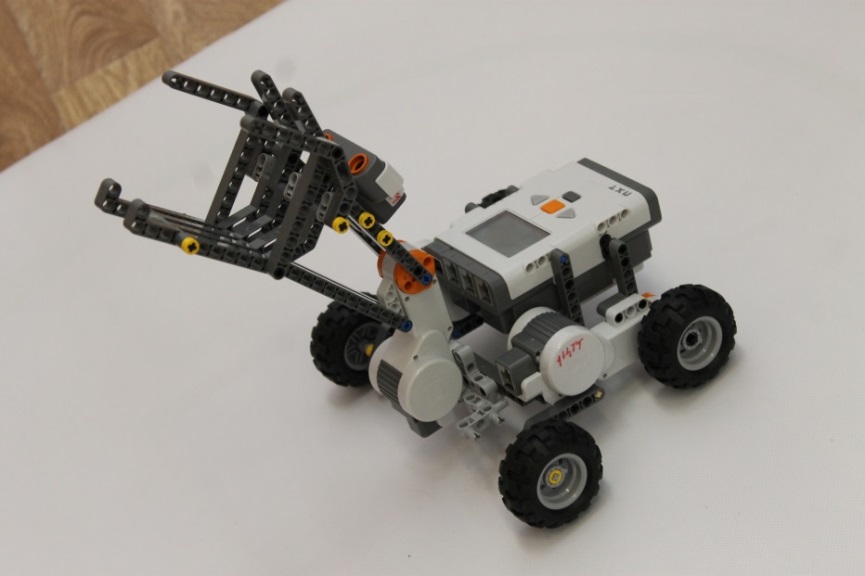 Фото 9Приложение 6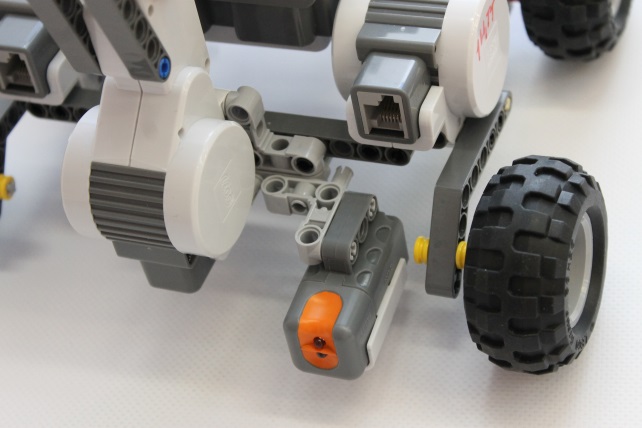 	Фото 10	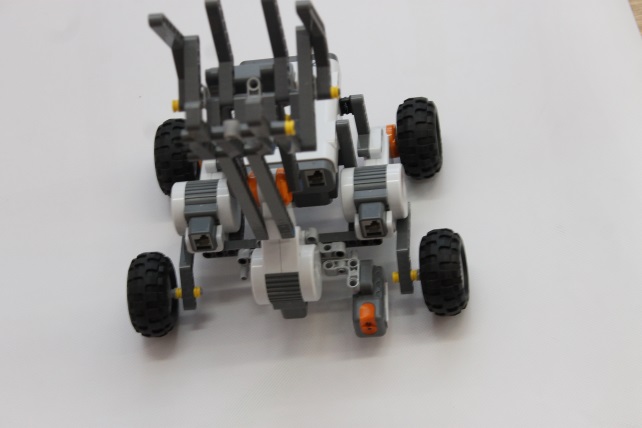 Фото 11Приложение 7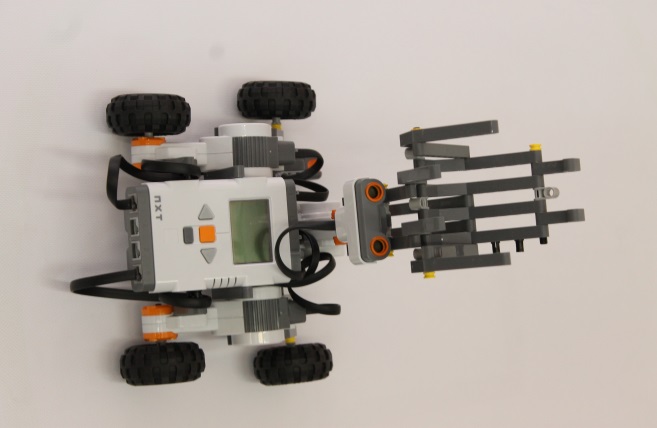 	Фото 12	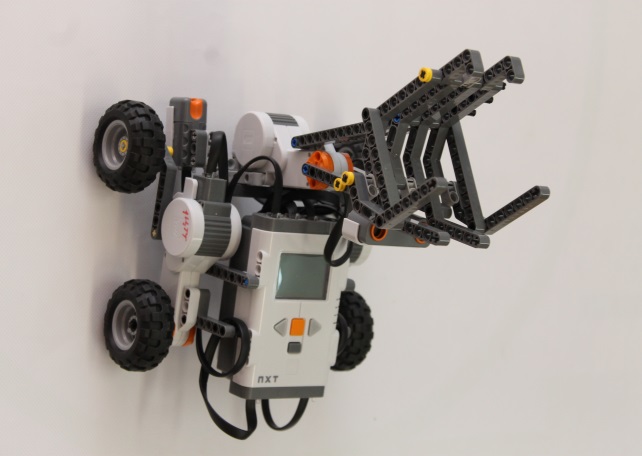 	Фото 13	Приложение 8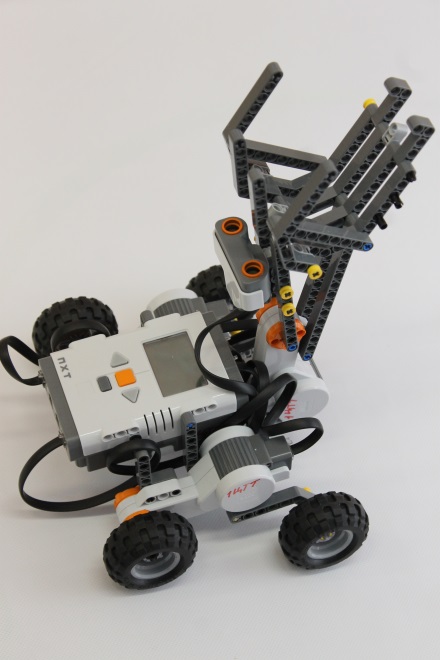 	Фото 14